☆★　第175回電気電子部会研修会申込み票　★☆※　（公社）日本技術士会　近畿本部　電気電子部会　　 報告会・研修会案内係　行     申込専用電子メール： denki_denshi_bukai@kinden.co.jp        FAX ： 06-6375-6420☆　下記にご記入の上，E-MailまたはFAXで申込みをお願いいたします。★　参加費5,000円のうち、研修会は2,000円　意見交換会は3,000円です。意見交換会ご欠席の方は研修会費のみ2,000円をお支払いください。意見交換会は17時30分～19時予定で開催いたします。   連絡いただきました氏名・連絡先等は行事開催時等のご案内のみに使用いたします。（開催場所）ご　案　内　略　図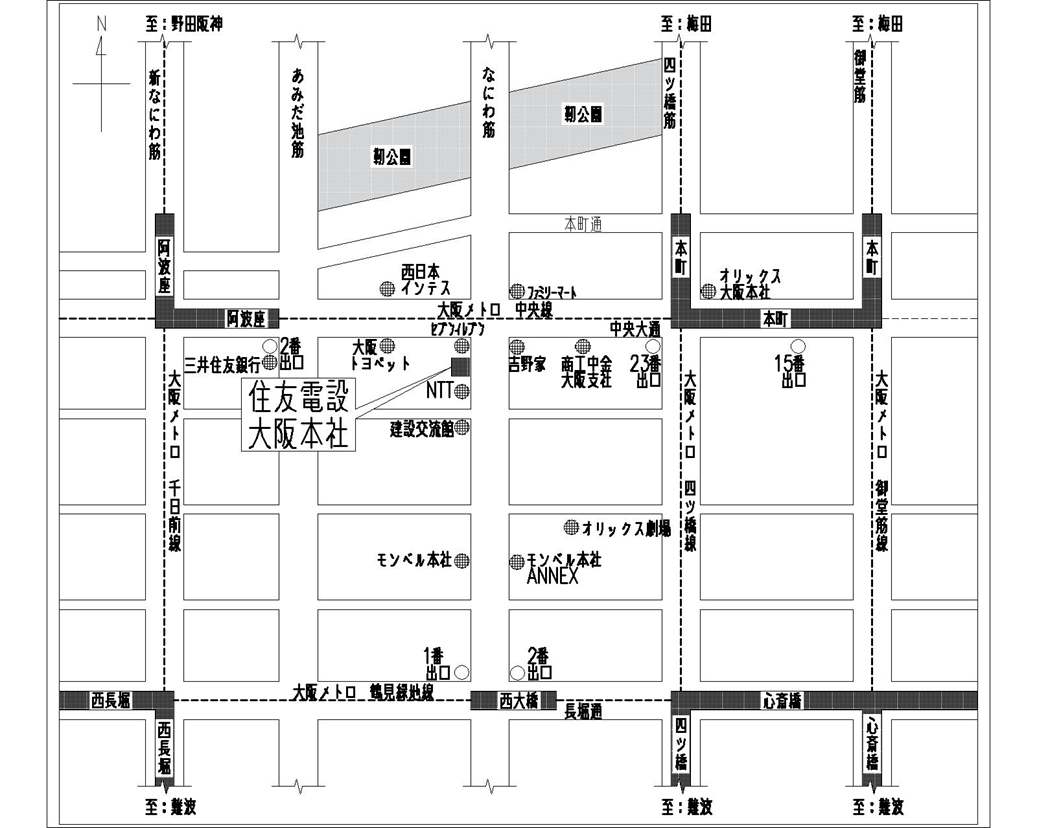 ☆　住友電設㈱大阪本社ビル　1階　会議室（意見交換会は、2階食堂で実施）　　〒534-8550　大阪市西区阿波座２－１－４　 TEL：06-6537-3570　交 通 機 関☆　　大阪メトロ四ツ橋線「本町駅」23番出口より徒歩7分☆　　　大阪メトロ中央線「阿波座駅」2番出口より徒歩7分御 氏 名☆★　当日連絡がとれる電話番号（携帯電話番号）をご記入ください。★☆☆★　当日連絡がとれる電話番号（携帯電話番号）をご記入ください。★☆☆★　当日連絡がとれる電話番号（携帯電話番号）をご記入ください。★☆☆★　当日連絡がとれる電話番号（携帯電話番号）をご記入ください。★☆☆★　当日連絡がとれる電話番号（携帯電話番号）をご記入ください。★☆電話番号☆★　いずれかの数字をご記入願います。（その他の場合は，内容を具体的にご記入ください）★☆☆★　いずれかの数字をご記入願います。（その他の場合は，内容を具体的にご記入ください）★☆☆★　いずれかの数字をご記入願います。（その他の場合は，内容を具体的にご記入ください）★☆☆★　いずれかの数字をご記入願います。（その他の場合は，内容を具体的にご記入ください）★☆☆★　いずれかの数字をご記入願います。（その他の場合は，内容を具体的にご記入ください）★☆申込区分1.日本技術士会  2.大阪技術振興協会　3. 1次2次試験合格者  4.会員の紹介　※注1　会員の紹介で参加を希望される方は，下記に紹介者名をご記入ください1.日本技術士会  2.大阪技術振興協会　3. 1次2次試験合格者  4.会員の紹介　※注1　会員の紹介で参加を希望される方は，下記に紹介者名をご記入ください1.日本技術士会  2.大阪技術振興協会　3. 1次2次試験合格者  4.会員の紹介　※注1　会員の紹介で参加を希望される方は，下記に紹介者名をご記入ください1.日本技術士会  2.大阪技術振興協会　3. 1次2次試験合格者  4.会員の紹介　※注1　会員の紹介で参加を希望される方は，下記に紹介者名をご記入ください申込区分所属部門４. 電気電子   5. その他４. 電気電子   5. その他活動報告会6.　参加　　7.　欠席所属部門活動報告会研 修 会8.　参加　  9.　欠席8.　参加　  9.　欠席意見交換会10.　参加　　11.　欠席研 修 会意見交換会今後のご連絡12.　Eメールを希望　　13. FAXを希望　　14. 希望しない　15.その他12.　Eメールを希望　　13. FAXを希望　　14. 希望しない　15.その他12.　Eメールを希望　　13. FAXを希望　　14. 希望しない　15.その他12.　Eメールを希望　　13. FAXを希望　　14. 希望しない　15.その他今後のご連絡☆★　以下，登録会員以外の方，登録会員の方でEメール，電話番号等変更がある場合のみご記入ください★☆☆★　以下，登録会員以外の方，登録会員の方でEメール，電話番号等変更がある場合のみご記入ください★☆☆★　以下，登録会員以外の方，登録会員の方でEメール，電話番号等変更がある場合のみご記入ください★☆☆★　以下，登録会員以外の方，登録会員の方でEメール，電話番号等変更がある場合のみご記入ください★☆☆★　以下，登録会員以外の方，登録会員の方でEメール，電話番号等変更がある場合のみご記入ください★☆EメールアドレスEメールアドレス電話番号電話番号※　携帯電話　・　自宅　・　会社※　携帯電話　・　自宅　・　会社※　携帯電話　・　自宅　・　会社電話番号電話番号会員番号会員番号会社・団体名会社・団体名その他連絡事項その他連絡事項